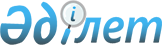 О внесении изменений и дополнения в постановление Правительства Республики Казахстан от 8 декабря 2004 года N 1289Постановление Правительства Республики Казахстан от 12 августа 2005 года N 833.



      Правительство Республики Казахстан 

ПОСТАНОВЛЯЕТ:





      1. Внести в 
 постановление 
 Правительства Республики Казахстан от 8 декабря 2004 года N 1289 "О реализации Закона Республики Казахстан "О республиканском бюджете на 2005 год" следующие изменения и дополнение:



      1) в пункте 1:



      цифры "1230826352" заменить цифрами "1241736393";



      цифры "1090664073" заменить цифрами "1101574114";



      цифры "1196359917" заменить цифрами "1208793150";



      цифры "34466435" заменить цифрами "32943243";



      цифры "100228111" заменить цифрами "98704919";



      цифры "2000000" заменить цифрами "3523192";



      2) в приложении 1 к указанному постановлению:



      в разделе I "Доходы":



      цифры "1230826352" заменить цифрами "1241736393";



      в категории 1 "Налоговые поступления":



      цифры "1090664073" заменить цифрами "1101574114";



      в классе 01 "Подоходный налоге цифры "514856479" заменить цифрами "524393349";



      в подклассе 1 "Корпоративный подоходный налог" цифры "514856479" заменить цифрами "524393349";



      в специфике 07 "Корпоративный подоходный налог с юридических лиц-нерезидентов, удерживаемый у источника выплаты организациями сырьевого сектора по перечню, устанавливаемому Правительством Республики Казахстан" цифры "23531000" заменить цифрами "33067870";



      в классе 05 "Внутренние налоги на товары, работы и услуги" цифры "511784834" заменить цифрами "513158005";



      в подклассе 3 "Поступления за использование природных и других ресурсов" цифры "209156867" заменить цифрами "210530038";



      в специфике 26 "Роялти от организаций сырьевого сектора (юридических лиц по перечню, устанавливаемому Правительством Республики Казахстан)" цифры "16141453" заменить цифрами "17514624";



      в разделе II "Затраты":



      цифры "1196359917" заменить цифрами "1208793150";



      в функциональной группе 15 "Официальные трансферты" цифры "146685266" заменить цифрами "159118499";



      в подфункции 01 "Официальные трансферты" цифры "146685266" заменить цифрами "159118499";



      по администратору 217 "Министерство финансов Республики Казахстан" цифры "146685266" заменить цифрами "159118499";



      в программе 066 "Официальные трансферты, передаваемые из республиканского бюджета в Национальный фонд" цифры "13657725" заменить цифрами "26090958";



      в подпрограмме 101 "Официальные трансферты за счет сверхплановых налоговых поступлений от организаций сырьевого сектора" цифру "0" заменить цифрами "10910041";



      в подпрограмме 102 "Официальные трансферты за счет сверхплановых поступлений от приватизации государственного имущества, находящегося в республиканской собственности и относящегося к горнодобывающей и обрабатывающей отраслям" цифру "0" заменить цифрами "1523192";



      в разделе III "Операционное сальдо" цифры "34466435" заменить цифрами "32943243";



      в разделе V "Сальдо по операциям с финансовыми активами" цифры "100228111" заменить цифрами "98704919";



      в строке "Поступления от продажи финансовых активов государства" цифры "2000000" заменить цифрами "3523192";



      в категории 6 "Поступления от продажи финансовых активов государства" цифры "2000000" заменить цифрами "3523192";



      в классе 01 "Поступления от продажи финансовых активов государства" цифры "2000000" заменить цифрами "3523192";



      в подклассе 1 "Поступления от продажи финансовых активов внутри страны" цифры "2000000" заменить цифрами "3523192";



      после специфики 01 "Поступления от продажи доли участия, ценных бумаг юридических лиц, находящихся в республиканской собственности" дополнить спецификой 03 следующего содержания:



      "03 Поступления от приватизации государственного имущества, находящегося в республиканской собственности и относящегося к горнодобывающей и обрабатывающей отраслям 1523192".




      2. Настоящее постановление вводится в действие со дня подписания.

      

Исполняющий обязанности




         Премьер-Министра




       Республики Казахстан


					© 2012. РГП на ПХВ «Институт законодательства и правовой информации Республики Казахстан» Министерства юстиции Республики Казахстан
				